ОБЩИНСКИ СЪВЕТ – ГР.ЛЪКИ, ОБЛАСТ ПЛОВДИВСКА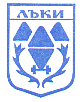 Гр.Лъки, ул.”Възраждане” №18, тел.03052/22 88, факс 03052/21 68, е-mail: laki_obs@abv.bg                Р Е Ш Е Н И Е № 50взето с Протокол № 8на редовна  сесия на ОбС – Лъкимандат 2023-2027 година, проведена на 25.04.2024г.ОТНОСНО:  Актуализация на  капиталови разходи.ПО ПРЕДЛОЖЕНИЕ НА:  инж. Валентин Симеонов- Кмет на Община Лъки.ОбС – Лъки, основание чл. 21, ал.1, т.6 от ЗМСМА, чл. 94, ал.3, т. 6 и чл. 124, ал. 3  от Закона за публичните финанси и предвид фактическите основания в ДЗ с вх.№89 от 16.04.2024г.Р Е Ш И:Приема  актуализацията  на капиталовите разходи както следва:Мотиви: Настоящото решение е прието на основание чл. 21, ал.1, т.6 от ЗМСМА, чл. 94, ал.3, т. 6 и чл. 124, ал. 3  от Закона за публичните финанси и предвид фактическите основания в ДЗ с вх.№89 от 16.04.2024г.от Кмета на община Лъки.Общ брой общински съветници    	-       11Брой присъствали на гласуването  -        8    Брой гласували “За”                        -         8Брой гласували “Против”		-         0Брой гласували “Въздържал се”	-         0Приема се.                          Председател на ОбС :     /Марияна Паракосова/ОБЩИНСКИ СЪВЕТ – ГР.ЛЪКИ, ОБЛАСТ ПЛОВДИВСКАГр.Лъки, ул.”Възраждане” №18, тел.03052/22 88, факс 03052/21 68, е-mail: laki_obs@abv.bg                Р Е Ш Е Н И Е № 51взето с Протокол № 8на редовна  сесия на ОбС – Лъкимандат 2023-2027 година, проведена на 25.04.2024г.ОТНОСНО:  Приемане годишен отчет за изпълнение на бюджета към 31.12.2023 год.ПО ПРЕДЛОЖЕНИЕ НА:  инж. Валентин Симеонов- Кмет на Община Лъки.ОбС – Лъки, на основание чл. 21, ал. 1, т. 6 от ЗМСМА, чл. 140 от Закона за публичните финанси и предвид фактическите и правни основания в докладна записка с вх.№84 от 15.04.2024г. на Кмета на община Лъки Р Е Ш И:Приема отчета за изпълнение на бюджета на община Лъки за 2023 год. в т.ч. капиталови разходи, както следва:1.1. отчет по приходите			-	9 378 386 лв./в т.ч. преходен остатък -               		 -        5 099 677 лв.в т.ч. – държавни дейности			-	3 632 145 лв.         - местни дейности			-	5 746 241 лв.1.2. отчет по разходите				-	9 378 386 лв.в т.ч. – държавни дейности			-	3 632 145 лв.         - местни дейности			-	5 660 920 лв.	     - дофинансиране				-	     85 321 лв./разпределени по функции, дейности и параграфи съгласно /приложение 1/Приема уточнения годишен  план на бюджета на община Лъки към 31.12.2023 год.,  както следва:2.1. план по приходите				-	14 444 825 лв.в т.ч. – държавни дейности			-	  3 879 986 лв.         - местни дейности			-	10 564 839 лв.2.2. план по разходите				-	14 444 825 лв.в т.ч. – държавни дейности			-	  3 879 986 лв.         - местни дейности			-	10 460 152 лв.	     - дофинансиране				-	     104 687 лв./разпределени по функции, дейности и параграфи съгласно /приложение 1/3. Приема отчета за изпълнение на сметките за средствата от Европейския съюз.Отчет на средствата от кохезионния и структурните фондове към националния фонд / приложение 2/- приходи						-	      11 790 лв.- разходи						-	      11 790 лв.4. Възлага на кмета на община Лъки да публикува на интернет страницата на общината Годишния отчет за изпълнение на бюджета на община Лъки към 31.12.2023 година и отчетът за изпълнението на сметките за средства от Европейския съюз.Мотиви: Настоящото решение е прието на основание чл. 21, ал. 1, т. 6 от ЗМСМА, чл. 140 от Закона за публичните финанси и предвид фактическите и правни основания в докладна записка с вх.№84 от 15.04.2024г. на Кмета на община Лъки.Общ брой общински съветници    	-      11Брой присъствали на гласуването  -      8    Брой гласували “За”                        -       7Брой гласували “Против”		-       0Брой гласували “Въздържал се”	-       1Приема се.                          Председател на ОбС :     /Марияна Паракосова/ОБЩИНСКИ СЪВЕТ – ГР.ЛЪКИ, ОБЛАСТ ПЛОВДИВСКАГр.Лъки, ул.”Възраждане” №18, тел.03052/22 88, факс 03052/21 68, е-mail: laki_obs@abv.bg                Р Е Ш Е Н И Е № 52взето с Протокол № 8на редовна  сесия на ОбС – Лъкимандат 2023-2027 година, проведена на 25.04.2024г.ОТНОСНО:  Приемането на годишния отчет за състоянието на общинския дълг  към 31.12.2023 год.ПО ПРЕДЛОЖЕНИЕ НА:  инж. Валентин Симеонов- Кмет на Община Лъки.ОбС – Лъки, на основание чл.21, ал.1, т.6 и т.10 от ЗМСМА, чл.9 и чл.18 от Закона за общинския дълг относно приемане на годишния отчет за състоянието на общинския дълг на община Лъки към 31.12.2023 год. и предвид докладна записка с вх.№85 от 15.04.2024г. на Кмета на община Лъки Р Е Ш И:Приема годишния отчет за състоянието на общинския дълг на община Лъки към 31.12.2023 година, както следва:Дългосрочен общински дълг в размер на 0,00 леваКраткосрочен общински дълг в размер на 0,00 леваМотиви: Настоящото решение е прието на основание чл.21, ал.1, т.6 и т.10 от ЗМСМА, чл.9 и чл.18 от Закона за общинския дълг относно приемане на годишния отчет за състоянието на общинския дълг на община Лъки към 31.12.2023 год. и предвид докладна записка с вх.№85 от 15.04.2024г. на Кмета на община Лъки.Общ брой общински съветници    	-      11Брой присъствали на гласуването  -      8    Брой гласували “За”                        -       8 Брой гласували “Против”		-       0Брой гласували “Въздържал се”	-       0Приема се.                          Председател на ОбС :     /Марияна Паракосова/ОБЩИНСКИ СЪВЕТ – ГР.ЛЪКИ, ОБЛАСТ ПЛОВДИВСКАГр.Лъки, ул.”Възраждане” №18, тел.03052/22 88, факс 03052/21 68, е-mail: laki_obs@abv.bg                Р Е Ш Е Н И Е № 53взето с Протокол № 8на редовна  сесия на ОбС – Лъкимандат 2023-2027 година, проведена на 25.04.2024г.ОТНОСНО:  Одобряване на Годишния доклад за наблюдение на изпълнението на Плана за интегрирано развитие на община Лъки за периода 01.01.2023г.-31.12.2023г.ПО ПРЕДЛОЖЕНИЕ НА:  инж. Валентин Симеонов- Кмет на Община Лъки.ОбС – Лъки, на основание чл. 21, ал. 1, т. 23 от Закона за местното самоуправление и местната администрация и чл.24, т.4 от Закона за регионалното развитие във връзка с чл.23, т.4 от Закона за регионалното развитие и предвид фактическите и правни основания в докладна записка с вх.№88 от 16.04.2024г. на Кмета на община Лъки Р Е Ш И:Одобрява Годишния доклад за наблюдение на изпълнението на Плана за интегрирано развитие на община Лъки за 2023., приложение към настоящото решение.Задължава Кмета на Община Лъки да изпрати Годишния доклад за наблюдение на изпълнението на План за интегрирано развитие на община Лъки за 2023г. на Председателя на Областния съвет за развитие — Пловдив.Мотиви: Настоящото решение е прието на основание чл. 21, ал. 1, т. 23 от Закона за местното самоуправление и местната администрация и чл.24, т.4 от Закона за регионалното развитие във връзка с чл.23, т.4 от Закона за регионалното развитие и предвид фактическите и правни основания в докладна записка с вх.№88 от 16.04.2024г. на Кмета на община Лъки.Общ брой общински съветници    	-      11Брой присъствали на гласуването  -        8    Брой гласували “За”                        -        8  Брой гласували “Против”		-        0Брой гласували “Въздържал се”	-        0Приема се.                          Председател на ОбС :     /Марияна Паракосова/ОБЩИНСКИ СЪВЕТ – ГР.ЛЪКИ, ОБЛАСТ ПЛОВДИВСКАГр.Лъки, ул.”Възраждане” №18, тел.03052/22 88, факс 03052/21 68, е-mail: laki_obs@abv.bg                Р Е Ш Е Н И Е № 54взето с Протокол № 8на редовна  сесия на ОбС – Лъкимандат 2023-2027 година, проведена на 25.04.2024г.ОТНОСНО:  Приемане на годишния финансов отчет на „Възстановителен център-Лъки” ЕООД, гр. Лъки за 2023г.ПО ПРЕДЛОЖЕНИЕ НА:  Марияна Паракосова-Председател на ОбС-Лъки.ОбС – Лъки, на основание чл. 21, ал. 1, т. 23 от ЗМСМА, в изпълнение на чл. 137, ал. 1, т. 3, във връзка с чл. 147, ал. 2 от Търговския закон, както и в съответствие с чл. 16, ал. 1, т. 3 от Дружествения /учредителен/ акт на „Възстановителен център Лъки” ЕООД, Общински съвет Лъки и предвид фактическите и правни основания в докладна записка с вх.№92 от 16.04.2024г. на Председателя на ОбС- Лъки Р Е Ш И:1. Приема Годишния финансов отчет и баланса на „Възстановителен център Лъки” ЕООД  за 2023 година.2. Задължава Управителят в законоустановения срок да подаде Заявление за обявяване на Годишния финансов отчет и баланса в Агенцията по вписванията.3. Предлага сумата от 18 860,62 лв. /осемнадесет хиляди осемстотин и шестдесет лева и шестдесет и две стотинки/, която се явява печалба за 2023 година да бъде разпределена за покриване на загуби от минали години.Мотиви: Настоящото решение е прието на основание чл. 21, ал. 1, т. 23 от ЗМСМА, в изпълнение на чл. 137, ал. 1, т. 3, във връзка с чл. 147, ал. 2 от Търговския закон, както и в съответствие с чл. 16, ал. 1, т. 3 от Дружествения /учредителен/ акт на „Възстановителен център Лъки” ЕООД, Общински съвет Лъки и предвид фактическите и правни основания в докладна записка с вх.№92 от 16.04.2024г. на Председателя на ОбС- Лъки.Общ брой общински съветници    	-      11Брой присъствали на гласуването  -       8     Брой гласували “За”                        -       8Брой гласували “Против”		-       0Брой гласували “Въздържал се”	-       0Приема се.                          Председател на ОбС :     /Марияна Паракосова/ОБЩИНСКИ СЪВЕТ – ГР.ЛЪКИ, ОБЛАСТ ПЛОВДИВСКАГр.Лъки, ул.”Възраждане” №18, тел.03052/22 88, факс 03052/21 68, е-mail: laki_obs@abv.bg                Р Е Ш Е Н И Е № 55взето с Протокол № 8на редовна  сесия на ОбС – Лъкимандат 2023-2027 година, проведена на 25.04.2024г.ОТНОСНО:  Приемане на отчет за дейността на „Възстановителен център – Лъки“ ЕООД за първото тримесечие на 2024г. и определяне на заплатата на управителя за следващото тримесечие, въз основа на постигнатите резултати и в съответствие с Наредбата за реда за учредяване и упражняване правата на община Лъки в публични предприятия и търговски дружества с общинско участие в капитала.ПО ПРЕДЛОЖЕНИЕ НА:  Марияна Паракосова-Председател на ОбС-Лъки.ОбС – Лъки, на основание чл. 21, ал. 1, т. 23 от ЗМСМА, в изпълнение на чл. 45 от Наредбата за реда за учредяване и упражняване правата на община Лъки в публични предприятия и търговски дружества с общинско участие в капитала и чл. 16, ал. 1, т. 5 от Дружествения (учредителен) акт на „Възстановителен център Лъки“ ЕООД, приет с Решение № 213, взето с Протокол № 33 от 14.07.2022г. на Общински съвет - Лъки и предвид фактическите основания в ДЗ с вх.№97 от 16.04.2024г. на Председателя на ОбС- Лъки Р Е Ш И:1. Приема Отчета за първото тримесечие на 2024 година на „Възстановителен център – Лъки“ ЕООД.2. Определя месечно възнаграждение на управителя на „Възстановителен център - Лъки” ЕООД за второто тримесечие на 2024 година в размер на 1586,10 лева.Мотиви: Настоящото решение е прието на основание чл. 21, ал. 1, т. 23 от ЗМСМА, в изпълнение на чл. 45 от Наредбата за реда за учредяване и упражняване правата на община Лъки в публични предприятия и търговски дружества с общинско участие в капитала и чл. 16, ал. 1, т. 5 от Дружествения (учредителен) акт на „Възстановителен център Лъки“ ЕООД, приет с Решение № 213, взето с Протокол № 33 от 14.07.2022г. на Общински съвет - Лъки и предвид фактическите основания в ДЗ с вх.№97 от 16.04.2024г. на Председателя на ОбС- Лъки.Общ брой общински съветници    	-      11Брой присъствали на гласуването  -       8     Брой гласували “За”                        -       7Брой гласували “Против”		-       0Брой гласували “Въздържал се”	-       1Приема се.                          Председател на ОбС :     /Марияна Паракосова/ОБЩИНСКИ СЪВЕТ – ГР.ЛЪКИ, ОБЛАСТ ПЛОВДИВСКАГр.Лъки, ул.”Възраждане” №18, тел.03052/22 88, факс 03052/21 68, е-mail: laki_obs@abv.bg                Р Е Ш Е Н И Е № 56взето с Протокол № 8на редовна  сесия на ОбС – Лъкимандат 2023-2027 година, проведена на 25.04.2024г.ОТНОСНО:  Даване на съгласие за продажба на застроен УПИ - VIII в кв.30 с обща площ 252.00 кв.м.  по  ПУП  на град Лъки, на  собственика  на  законно  построената  в  имота  двуетажна полумасивна сграда и одобряване на изготвената пазарна оценка за същия имот. ПО ПРЕДЛОЖЕНИЕ НА:  инж. Валентин Симеонов- Кмет на Община Лъки.ОбС – Лъки, на основание чл.21, ал.1, т.8 от ЗМСМА, в изпълнение на чл.35, ал.3 от ЗОС, във връзка с чл.41, ал.2 от ЗОС, чл.114, ал.2 и чл.121, ал.1 от Наредбата за РПУРОИ на ОбС и предвид ДЗ с вх.№87 от 15.04.2024г. на Кмета на община Лъки Р Е Ш И:         1. Дава съгласие застроения общински УПИ - VIII-стопанска дейност / парцел осми, за стопанска дейност / в кв.30 / квартал тридесети / по действащия ПУП на град Лъки с обща площ 252.00 кв.м. /двеста петдесет и два квадратни метра/, съгласно вписан акт за ЧОС №550 от 14.12.2023 год. / вх. рег.№ 5769, акт № 122, том 20, дело № 5570 /, да бъде продаден на Иван Димитров Асенов от град Лъки, област Пловдив, който е собственик на законно построената в имота двуетажна полумасивна стопанска сграда, съгласно нотариален акт № 64 / 10.10.2023 год. / дв. вх. рег. № 4376, вх. рег. № 4536, акт № 67, том 16, дело № 4375 от 10.10.2023 г. в Служба по вписванията – град Асеновград, област Пловдив /.         2.Одобрява изготвената от лицензираната експертна фирма „ПЛОВДИВИНВЕСТ-21” АД на 06.02.2024 год. пазарна оценка, възлизаща на 2 016.00 лв. / две хиляди и шестнадесет лева / без ДДС на описания в т.1 общински имот и определя същата за продажна цена на актувания за частна общинска собственост имот, върху който има законно построена 2 ет. стопанска сграда. Данъчната оценка на общинския имот за 2024 г. възлиза на 964.40 лв. / деветстотин шест-десет и четири лева, и четиридесет стотинки /, съгласно издадено удостоверение за ДО по чл.264, ал.1 от ДОПК – изх. № 6606004056 от 13.02.2024 г. на община Лъки, област Пловдив.3. Упълномощава кмета на община Лъки да сключи договора за покупко-продажба на описания в т.1 общински имот с купувача Иван Димитров Асенов, за продажна цена в размер на 2 420.00 лв. / две хиляди четиристотин и двадесет лева / с включен ДДС. Мотиви: Настоящото решение е прието на основание чл.21, ал.1, т.8 от ЗМСМА, в изпълнение на чл.35, ал.3 от ЗОС, във връзка с чл.41, ал.2 от ЗОС, чл.114, ал.2 и чл.121, ал.1 от Наредбата за РПУРОИ на ОбС и предвид ДЗ с вх.№87 от 15.04.2024г. на Кмета на община Лъки.Общ брой общински съветници    	-      11Брой присъствали на гласуването  -      8   Брой гласували “За”                        -       8Брой гласували “Против”		-       0Брой гласували “Въздържал се”	-       0Приема се.                          Председател на ОбС :     /Марияна Паракосова/ОБЩИНСКИ СЪВЕТ – ГР.ЛЪКИ, ОБЛАСТ ПЛОВДИВСКАГр.Лъки, ул.”Възраждане” №18, тел.03052/22 88, факс 03052/21 68, е-mail: laki_obs@abv.bg                Р Е Ш Е Н И Е № 57взето с Протокол № 8на редовна  сесия на ОбС – Лъкимандат 2023-2027 година, проведена на 25.04.2024г.ОТНОСНО:  Даване на съгласие за продажба на застроен УПИ - II-285 в кв.39 с обща площ         322.00 кв.м. по ПУП на село Югово, на собствениците на законно построената в имота    3 ет. масивна жилищна сграда и одобряване на изготвената пазарна оценка за същия имот ПО ПРЕДЛОЖЕНИЕ НА:  инж. Валентин Симеонов- Кмет на Община Лъки.ОбС – Лъки, на основание чл.21, ал.1, т.8 от ЗМСМА, в изпълнение на чл.35, ал.3 от ЗОС, във връзка с чл.41, ал.2 от ЗОС, чл.114, ал.2 и чл.121, ал.1 от Наредбата за РПУРОИ на ОбС и предвид ДЗ с вх.№86 от 15.04.2024г. на Кмета на община Лъки Р Е Ш И:         1. Дава съгласие застроения общински УПИ - II-285 / парцел втори – имот двеста осемдесет и пети / в кв.39 / квартал тридесет и девети / по действащия ПУП на село Югово с обща площ 322.00 кв.м. /триста двадесет и два квадратни метра/, съгласно вписан акт за ЧОС № 551 от 02.02.2024 год. / вх.рег.№ 349, акт № 31, том 2, дело № 337 /, да бъде продаден на наследниците на Ангел Георгиев Цървуланов от село Югово, които са собственици на законно построената в имота триетажна масивна жилищна сграда, съгласно нотариален акт № 82 от 20.12.2006 год.             / вх.рег. № 5925 от 20.12.2006 год., акт № 64, том XVI, дело № 4671 от 2006 год. в Служба по вписванията – град Асеновград, област Пловдив /.         2. Одобрява изготвената от лицензираната експертна фирма „ПЛОВДИВИНВЕСТ-21” АД на 27.03.2024 год. пазарна оценка, възлизаща на 1 932.00 лв. / хиляда деветстотин тридесет и два лева / без ДДС на описания в т.1 общински имот и определя същата за продажна цена на актува-ния за частна общинска собственост имот, върху който има законно построена 3 ет. масивна жилищна сграда със застроена площ 64.00 кв.м. /шестдесет и четири квадратни метра/.          Данъчната оценка на общинския имот за 2024 г. възлиза на 672.30 лв. / шестстотин седем- десет и два лева, и тридесет стотинки /, съгласно издадено удостоверение за ДО по чл.3, ал.2 към ЗМДТ – изх. № 6606004039 от 30.01.2024 год. на община Лъки, област Пловдив.3. Упълномощава кмета на община Лъки да сключи договора за покупко-продажба на описания в т.1 общински имот с наследниците на Ангел Георгиев Цървуланов, за продажна цена в размер на 2 320.00 лв. / две хиляди триста и двадесет лева / с включен ДДС. Мотиви: Настоящото решение е прието на основание чл.21, ал.1, т.8 от ЗМСМА, в изпълнение на чл.35, ал.3 от ЗОС, във връзка с чл.41, ал.2 от ЗОС, чл.114, ал.2 и чл.121, ал.1 от Наредбата за РПУРОИ на ОбС и предвид ДЗ с вх.№86 от 15.04.2024г. на Кмета на община Лъки.Общ брой общински съветници    	-      11Брой присъствали на гласуването  -      8   Брой гласували “За”                        -       8Брой гласували “Против”		-       0Брой гласували “Въздържал се”	-       0Приема се.                          Председател на ОбС :     /Марияна Паракосова/ОБЩИНСКИ СЪВЕТ – ГР.ЛЪКИ, ОБЛАСТ ПЛОВДИВСКАГр.Лъки, ул.”Възраждане” №18, тел.03052/22 88, факс 03052/21 68, е-mail: laki_obs@abv.bg                Р Е Ш Е Н И Е № 58взето с Протокол № 8на редовна  сесия на ОбС – Лъкимандат 2023-2027 година, проведена на 25.04.2024г.ОТНОСНО:  Даване на съгласие за продажба на два общински имота по действащитеПУП на град Лъки и село Белица и два ПИ в землища село Белица и село Борово по КККР от 2019 г. - актувани за частна общинска собственост и одобряване на изготвените пазарни   оценки на същите имоти, които ще бъдат обявени за продажба чрез търгове по реда на ЗОС.ПО ПРЕДЛОЖЕНИЕ НА:  инж. Валентин Симеонов- Кмет на Община Лъки.ОбС – Лъки, на основание чл.21, ал.1, т.8 от ЗМСМА, в изпълнение на чл.35, ал.1, във връзка с чл.41, ал.2 от ЗОС  и чл.120, ал.1, във връзка с чл.114, ал.2 от Наредба за РПУРОИ на ОбС и предвид ДЗ с вх.№90 от 16.04.2024г. на Кмета на община Лъки Р Е Ш И:         І. Дава съгласие да бъдат продадени чрез публични търгове с тайно наддаване описаните по-долу два незастроени урегулирани поземлени имоти по действащите ПУП на град Лъки и село Белица, както и два поземлени имота по КККР в землищата на село Белица и село Борово. II. Одобрява изготвените пазарни оценки от „ПЛОВДИВИНВЕСТ-21”АД град Пловдив на следните четири общински имота, които са включени в ГПУРИВОС за 2024 год. и са актувани като  частна  общинска  собственост :1.  Незастроен УПИ – I-88 / парцел първи / в кв.40 / квартал четиридесети / по действащия ПУП на град Лъки с обща площ 620.00 кв.м., съгласно вписан акт за ЧОС № 371 / 12.05.2016 г. -- пазарна оценка  4 960.00 лв. / четири хиляди, деветстотин и шестдесет лева / без ДДС.2.  Незастроен УПИ – II-ж.з. / парцел втори / в кв.7а / квартал седми, буква а / по действащия ПУП на село Белица с обща площ 400.00 кв.м., съгласно вписан акт за ЧОС № 351 от 25.05.2015 год. -- пазарна оценка 1 040.00 лв. / хиляда и четиридесет лева / без ДДС.3.  Поземлен имот с идентификатор 03530.15.4 и обща площ 2 390.00 кв.м., с трайно пред-назначение на територията : земеделска, НТП-нива, 10-та категория, в местността “До гробето“, по КККР на землище село Белица, община Лъки, област Пловдив, съгласно вписан акт за ЧОС № 502 от 10.02.2023 год. -- пазарна оценка 5 500.00 лв. /пет хиляди и петстотин лева/ с ДДС.4.  Поземлен имот с идентификатор 05623.21.64 и обща площ 1 065.00 кв.м., с трайно предназ-начение на територията : земеделска, НТП-нива, 9-та категория, в местността “Дерето-Белишка река“, по КККР на землище село Борово, община Лъки, област Пловдив, съгласно вписан акт за ЧОС № 552 от 07.03.2024 год. -- пазарна оценка 1 600.00 лв. / хиляда и шестстотин лева / с ДДС.ІIІ. Възлага на кмета на община Лъки да насрочи и проведе публичен търг с тайно наддаване за продажба на описаните по-долу общински имоти, като определя следните начални тръжни цени за имотите с включен ДДС, които са по-високи от данъчните им оценки за настоящата 2024 год. :1.  Незастроен УПИ – I-88 / парцел първи / в кв.40 / квартал четиридесети / по действащия ПУП на град Лъки с обща площ 620.00 кв.м., съгласно вписан акт за ЧОС № 371 от 12.05.2016 г. – начална  тръжна  цена  5 952.00 лв. / пет хиляди, деветстотин петдесет и два лева / с ДДС.Данъчната оценка на същия общински имот за 2024 год. възлиза на 2 159.50 лв., съгласно издадено удостоверение за ДО – изх. № 6606004151 от 16.04.2024 год.2. Незастроен УПИ – II-ж.з. / парцел втори / в кв.7а / квартал седми, буква а / по действащия ПУП на село Белица с обща площ 400.00 кв.м., съгласно вписан акт за ЧОС № 351 от 25.05.2015 г.  --  начална  тръжна  цена  1 248.00 лв. / хиляда двеста четиридесет и осем лева / с ДДС.Данъчната оценка на същия общински имот за 2024 год. възлиза на 883.20 лв., съгласно издадено удостоверение за ДО – изх. № 6606004152 от 16.04.2024 год.3. Поземлен имот с идентификатор 03530.15.4 и обща площ 2 390.00 кв.м., с трайно предназ-начение на територията : земеделска, НТП-нива, 10-та категория, в местността “До гробето“, по КККР на землище село Белица, община Лъки, област Пловдив, съгласно вписан акт за ЧОС № 502 от 10.02.2023 год. -- начална тръжна цена 5 500.00 лв. / пет хиляди и петстотин лева / с ДДС.Данъчната оценка на същия общински имот за 2024 год. възлиза на 24.70 лв., съгласно издадено удостоверение за ДО – изх. № 6606003556 от 03.02.2024 год.4.  Поземлен имот с идентификатор 05623.21.64 и обща площ 1 065.00 кв.м., с трайно предназ-начение на територията : земеделска, НТП-нива, 9-та категория, в местността “Дерето-Белишка река“, по КККР на землище село Борово, община Лъки, област Пловдив, съгласно вписан акт за ЧОС № 552 от 07.03.2024 год. -- начална тръжна цена 1 600.00 лв. / хиляда и шестстотин лева / с ДДС.Данъчната оценка на същия общински имот за 2024 год. възлиза на 22.00 лв., съгласно издадено удостоверение за ДО – изх. № 6606004076 от 05.03.2024 год.ІV. Упълномощава кмета на община Лъки да сключи договорите за покупко-продажба на общинските недвижими имоти със спечелилите участници, след което да ги предостави за вписване  на  Съдия  по  вписванията  при  Районен  съд – град  Асеновград, област  Пловдив.Мотиви: Настоящото решение е прието на основание чл.21, ал.1, т.8 от ЗМСМА, в изпълнение на чл.35, ал.1, във връзка с чл.41, ал.2 от ЗОС  и чл.120, ал.1, във връзка с чл.114, ал.2 от Наредба за РПУРОИ на ОбС и предвид ДЗ с вх.№ 90 от 16.04.2024г. на Кмета на община Лъки.Общ брой общински съветници    	-      11Брой присъствали на гласуването  -      8   Брой гласували “За”                        -       8Брой гласували “Против”		-       0Брой гласували “Въздържал се”	-       0Приема се.                          Председател на ОбС :     /Марияна Паракосова/ОБЩИНСКИ СЪВЕТ – ГР.ЛЪКИ, ОБЛАСТ ПЛОВДИВСКАГр.Лъки, ул.”Възраждане” №18, тел.03052/22 88, факс 03052/21 68, е-mail: laki_obs@abv.bg                Р Е Ш Е Н И Е № 59взето с Протокол № 8на редовна  сесия на ОбС – Лъкимандат 2023-2027 година, проведена на 25.04.2024г.ОТНОСНО: Приемане на Доклади за дейността за 2023г. на народните читалища, регистрирани на територията на община Лъки.ПО ПРЕДЛОЖЕНИЕ НА:  инж. Валентин Симеонов- Кмет на Община Лъки.ОбС – Лъки, на основание чл.21, ал.1, т.24 във връзка с ал.2 от ЗМСМА, в изпълнение на чл.26а, ал.5, във връзка с ал.4 от ЗНЧ и предвид фактическите и правни основания в докладна записка с вх.№83 от 10.04.2024г. на Кмета на община Лъки Р Е Ш И:1. Приема Доклади за дейността за 2023г. на народните читалища, регистрирани на територията на Община Лъки: 1. НЧ „Зора 2002г.” – гр.Лъки;2. НЧ „Светлина 1998г.” – с. Белица;3. НЧ „Васил Коларов 1998г.” – с. Дряново;4. НЧ „Христо Ботев 1945г.” – с. Борово; 5. НЧ „Христо Ботев1929г. – с. Манастир.Мотиви: Настоящото решение е прието на основание чл.21, ал.1, т.24 във връзка с ал.2 от ЗМСМА, в изпълнение на чл.26а, ал.5, във връзка с ал.4 от ЗНЧ и предвид фактическите и правни основания в докладна записка с вх.№83 от 10.04.2024г. на Кмета на община Лъки.Общ брой общински съветници    	-      11Брой присъствали на гласуването  -      8   Брой гласували “За”                        -       8Брой гласували “Против”		-       0Брой гласували “Въздържал се”	-       0Приема се.                          Председател на ОбС :     /Марияна Паракосова/ОБЩИНСКИ СЪВЕТ – ГР.ЛЪКИ, ОБЛАСТ ПЛОВДИВСКАГр.Лъки, ул.”Възраждане” №18, тел.03052/22 88, факс 03052/21 68, е-mail: laki_obs@abv.bg              Р Е Ш Е Н И Е № 60взето с Протокол № 8на редовна  сесия на ОбС – Лъкимандат 2023-2027 година, проведена на 25.04.2024г.ОТНОСНО: Приемане на Програма за развитие на читалищната дейност в община Лъки за 2024г.ПО ПРЕДЛОЖЕНИЕ НА:  инж. Валентин Симеонов- Кмет на Община Лъки.ОбС – Лъки, на основание чл.21, ал.1, т.12 от ЗМСМА и във връзка с чл.26а, ал.2 от ЗНЧ и предвид фактическите и правни основания в докладна записка с вх.№ 82 от 10.04.2024г. на Кмета на община Лъки Р Е Ш И:1. Приема Програма за развитие на читалищната дейност в община Лъки за 2024г.Мотиви: Настоящото решение е прието на основание чл.21, ал.1, т.12 от ЗМСМА и във връзка с чл.26а, ал.2 от ЗНЧ и предвид фактическите и правни основания в докладна записка с вх.№ 82 от 10.04.2024г. на Кмета на община Лъки.Общ брой общински съветници    	-      11Брой присъствали на гласуването  -      8   Брой гласували “За”                        -       8Брой гласували “Против”		-       0Брой гласували “Въздържал се”	-       0Приема се.                          Председател на ОбС :     /Марияна Паракосова/ОБЩИНСКИ СЪВЕТ – ГР.ЛЪКИ, ОБЛАСТ ПЛОВДИВСКАГр.Лъки, ул.”Възраждане” №18, тел.03052/22 88, факс 03052/21 68, е-mail: laki_obs@abv.bg                Р Е Ш Е Н И Е № 61взето с Протокол № 8на редовна  сесия на ОбС – Лъкимандат 2023-2027 година, проведена на 25.04.2024г.ОТНОСНО:  Отпускане на еднократна финансова помощ.ПО ПРЕДЛОЖЕНИЕ НА:  Марияна Паракосова-Председател на ОбС-Лъки.ОбС – Лъки, на основание чл.21,ал.1, т.23 от ЗМСМА и предвид фактическите основания в ДЗ с вх.№95 от 16.04.2024г. на Председателя на ОбС- Лъки Р Е Ш И:       1.Дава съгласие да бъде отпусната еднократна финансова помощ на:Лицето  Илиана Иванова Петкова в размер на 500,00 лв. /петстотин лв./Лицето Емил Димитров Башев в размер на 1000,00 лв. /хиляда лв./       2.Възлага на Кмета на Община Лъки да извърши последващи действия по т.1.Мотиви: Настоящото решение е прието на основание чл.21,ал.1, т.23 от ЗМСМА и предвид фактическите основания в ДЗ с вх.№95 от 16.04.2024г. на Председателя на ОбС- Лъки.Общ брой общински съветници    	-      11Брой присъствали на гласуването  -      8   Брой гласували “За”                        -       8Брой гласували “Против”		-       0Брой гласували “Въздържал се”	-       0Приема се.                          Председател на ОбС :     /Марияна Паракосова/ОБЩИНСКИ СЪВЕТ – ГР.ЛЪКИ, ОБЛАСТ ПЛОВДИВСКАГр.Лъки, ул.”Възраждане” №18, тел.03052/22 88, факс 03052/21 68, е-mail: laki_obs@abv.bg                Р Е Ш Е Н И Е № 62взето с Протокол № 8на редовна  сесия на ОбС – Лъкимандат 2023-2027 година, проведена на 25.04.2024г.ОТНОСНО:  Отпускане на еднократна финансова помощ.ПО ПРЕДЛОЖЕНИЕ НА:  Марияна Паракосова-Председател на ОбС-Лъки.ОбС – Лъки, на основание чл.21,ал.1, т.23 от ЗМСМА и предвид фактическите основания в ДЗ с вх.№95 от 16.04.2024г. на Председателя на ОбС- Лъки Р Е Ш И:       1.Дава съгласие да бъде отпусната еднократна финансова помощ на:Лицето Десислава Ангелова Ушева в размер на 200,00 лв. /двеста лв./       2.Възлага на Кмета на Община Лъки да извърши последващи действия по т.1.Мотиви: Настоящото решение е прието на основание чл.21,ал.1, т.23 от ЗМСМА и предвид фактическите основания в ДЗ с вх.№95 от 16.04.2024г. на Председателя на ОбС- Лъки.Общ брой общински съветници    	-      11Брой присъствали на гласуването  -      8   Брой гласували “За”                        -       6Брой гласували “Против”		-       0Брой гласували “Въздържал се”	-       2Приема се.                          Председател на ОбС :     /Марияна Паракосова/ОБЩИНСКИ СЪВЕТ – ГР.ЛЪКИ, ОБЛАСТ ПЛОВДИВСКАГр.Лъки, ул.”Възраждане” №18, тел.03052/22 88, факс 03052/21 68, е-mail: laki_obs@abv.bg                Р Е Ш Е Н И Е № 63взето с Протокол № 8на редовна  сесия на ОбС – Лъкимандат 2023-2027 година, проведена на 25.04.2024г.ОТНОСНО:  Актуализиране на структурата на ОбА-Лъки и промяна в числеността на Общинска администрация-Лъки. ПО ПРЕДЛОЖЕНИЕ НА:  инж. Валентин Симеонов- Кмет на община Лъки.ОбС – Лъки, на основание чл.21, ал. 1, т.2 от ЗМСМА  и във връзка с чл.12, ал.1 и ал.2 от ЗВОПС и предвид фактическите основания в ДЗ с вх.№101 от 19.04.2024г. на Кмета на община ЛъкиР Е Ш И:       Одобрява следната актуализация на структурата и промяна в числеността на Общинска администрация-Лъки, считано от 01.05.2024г., както следва: Изгражда „Звено за Вътрешен одит“ с двама вътрешни одитори- ръководител на вътрешния одит и стажант- одитор.Звеното на Вътрешния одит е на пряко подчинение на Кмета на община Лъки.Увеличава общата численост на персонала на Общинска администрация-Лъки с 2 /две/ щатни бройки.  Мотиви: Настоящото решение е прието на основание чл.21, ал. 1, т.2 от ЗМСМА  и във връзка с чл.12, ал.1 и ал.2 от ЗВОПС и предвид фактическите основания в ДЗ с вх.№101 от 19.04.2024г. на Кмета на община Лъки.Общ брой общински съветници    	-      11Брой присъствали на гласуването  -      8   Брой гласували “За”                        -       8Брой гласували “Против”		-       0Брой гласували “Въздържал се”	-       0Приема се.                          Председател на ОбС :     /Марияна Паракосова/ОБЩИНСКИ СЪВЕТ – ГР.ЛЪКИ, ОБЛАСТ ПЛОВДИВСКАГр.Лъки, ул.”Възраждане” №18, тел.03052/22 88, факс 03052/21 68, е-mail: laki_obs@abv.bg                Р Е Ш Е Н И Е № 64взето с Протокол № 8на редовна  сесия на ОбС – Лъкимандат 2023-2027 година, проведена на 25.04.2024г.ОТНОСНО:  Одобряване на командировъчните разходи на Кмета на общината и на Председателя на Общински съвет-Лъки за първото тримесечие на 2024година. ПО ПРЕДЛОЖЕНИЕ НА:  инж. Валентин Симеонов- Кмет на община Лъки.ОбС – Лъки, на основание чл.21, ал. 1, т.24 от ЗМСМА, във връзка с чл.8, ал.4 от Наредбата за командировките в страната и предвид фактическите основания в ДЗ с вх.№100 от 19.04.2024г. на Кмета на община ЛъкиР Е Ш И:Одобрява отчета за командировъчните разходи на Кмета на община Лъки и Председателя на Общински съвет-Лъки за първото тримесечие на 2024 година, съгласно Приложение №1.  Мотиви: Настоящото решение е прието на основание чл.21, ал. 1, т.24 от ЗМСМА, във връзка с чл.8, ал.4 от Наредбата за командировките в страната и предвид фактическите основания в ДЗ с вх.№100 от 19.04.2024г. на Кмета на община Лъки. Общ брой общински съветници    	-      11Брой присъствали на гласуването  -      8   Брой гласували “За”                        -       8Брой гласували “Против”		-       0Брой гласували “Въздържал се”	-       0Приема се.                          Председател на ОбС :     /Марияна Паракосова/ОБЕКТбилоставаувелнам.12345Реконструкция и рехабилитация - ул. Преспа от о.т. 166 до о.т. 86, гр. Лъки проект24 00021 6002 400Реконструкция и рехабилитация  - ул. Кольо Шишманов от о.т. 79 до о.т. 59, гр. Лъки проект24 00021 6002 400Реконструкция и рехабилитация  - ул. Капитан Петко Войвода от о.т. 158  до о.т. 255, гр. Лъки проект12 00010 8001 200Основен ремонт сграда, кв. 59 II  - център за обществено и делово обслужване и културна дейност – проект, енергийно обследване120 000117 6002 400Подпорна стена по ПУП на с. Белица, кв. 2, имот 1526 720026 720Подпорна стена кв. Тепавица между о.т. 185 и о.т. 18624 120024 120Проект СУ „Христо Ботев”-ремонт и модернизация на прилежащ терен към спортна площадка и спортни игрища014 00014 000Подпорна стена по ПУП на гр. Лъки, между о.т. 184 и о.т. 185, кв. Тепавица60 00053 9166 084Видеонаблюдение 25 00024 702298Възстановяване на подпорна стена по ПУП на с. Белица между о.т.  43 и о.т. 4518 00018 000Възстановяване на подпорна стена по ПУП на с. Белица до УПИ 311 62211 622Възстановяване на подпорна стена по ПУП на гр. Лъки между о.т. 316 и о.т. 317, кв. Тепавица22 00022 000315 840315 84065 62265 622